Se orientará al ciudadano o participante sobre la radicación de querellas relacionadas a discrimen.Se proveerá al ciudadano o participante el formulario correspondiente para la radicación de querellas relacionadas a discrimen.Toda persona que esté interesada en la radicación o seguimiento de querellas deberá ser referido a través del Sistema de Manejo de Caso del Sistema del 3-1-1.Ciudadanía en generalParticipantes del ProgramaEl propósito de este servicio es ofrecerle al ciudadano o participante el formulario correspondiente para la radicación de querellas relacionadas a discrimen y orientarlo sobre el proceso a seguir.El Programa de Asistencia Nutricional (PAN) garantiza la igualdad de oportunidades.  Si cree que se ha discriminado contra un ciudadano o participante del Programa por razón de raza, color, origen, nacionalidad, género, edad o impedimento, deberá radicar la querella utilizando el formulario “Querellas por Discriminación”.Se brindará exclusivamente seguimiento a casos creados a través del Sistema del Servicio 3-1-1, de lo contrario se le notificará al participante o ciudadano que deberá visitar o comunicarse a la Oficina en donde haya radicado la querella.El ciudadano o participante también podría comunicarse a los siguientes teléfonos (E.E.U.U.):Teléfono:		1-866-632-9992 (Voz)1-800-877-8339 (TDD)1-866-377-8642Las personas interesadas en el Programa pueden comunicarse a los siguientes teléfonos (P.R.):Directorio Oficinas ADSEFTeléfono: 		(787) 721-6648, 6653Fax: 			(787) 289-1199Para información sobre el Programa (PAN):Teléfonos:		 (787) 289-76321-800-981-80561-800-981-58221-800-981-7641 (audio impedidos)  No conlleva costos solicitar los servicios.Para radicar una querella por discrimen se necesita la siguiente información: Completar el Formulario para la Radicación de Querellas por DiscriminaciónEnviarlo a las siguientes direcciones, se debe enviar a las dos (2) direcciones:Correo Regular:Ellen ShannonRegional Director Civil RightsUSDA, Food and Nutrition ServiceMercer Corporate Park 300 Corporate BoulevardsRobbinsville, NJ 08691-1598	USDA DirectorOffice of Civil Rights, Room 326WWhitten Building,1400 and Independence Avenue SWWashington, DC 02050-9410El ciudadano podrá adquirir el formulario de varias maneras:Correo electrónico (e-mail) – del ciudadano o participante poseer un correo electrónico se le enviará el  formulario relacionado a la radicación de querella por discrimen. Formulario para la Radicación de Querellas por DiscriminaciónPersonalmente - el ciudadano o participante podrá visitar la Oficina Local o Regional para solicitar el formulario relacionado a querellas por discrimen:Directorio Oficinas Regionales y Locales Vía fax.Correo general - para esta alternativa el ciudadano o participante deberá ser referido a través del Sistema de Manejo de Caso del Sistema del 3-1-1, acompañado con la siguiente información:Nombre completo del ciudadano o participante.Dirección postal completa.Número de teléfono primario.	No aplica.Página Web de la ADSEF - https://servicios.adsef.pr.gov/Directorio Oficinas Regionales y LocalesLíneas de Emergencias Formulario para la Radicación de Querellas por Discriminación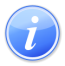 Descripción del Servicio                                                                            Crear Referido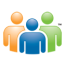 Audiencia y Propósito 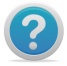 Consideraciones 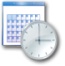 Lugar y Horario de Servicio 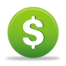 Costo del Servicio 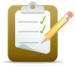 Requisitos para Obtener Servicio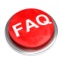 Preguntas Frecuentes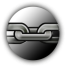 Enlaces Relacionados